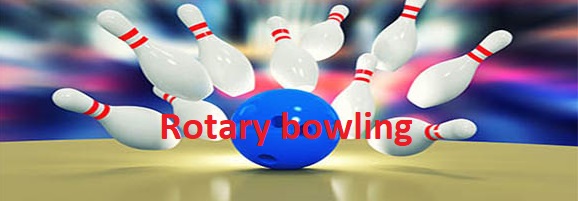 Rotary bowling 2019Haapsalus, Jaani 4, Vanalinna Bowlingus.  Korraldaja Haapsalu Rotary KlubiKontakt – Arvi Nebokat, mob 5058929,   arvi.nebokat@gmail.comLaupäeval  13 aprill  algusega kell 11:3016  Eesti Rotary klubide bowlinguturniirVõistkonnas mängib korraga  3 mängijat. Reglement selgub peale registreerimist. Naistele hcäp 12 punkti mängu kohta. Turniiri jooksul on lubatud mängijaid vahetada, kuid mitte ühe mängu jooksul. Selgitatakse välja kolm paremat klubi ja  kolm paremat naist ja meest. Individuaalselt selgitakse paremad kogutud punktisumma alusel. Osavõtutasu on 135 € võistkonna  kohta ja sisaldab korralduskulusid ja auhinnafondi.  Ühte klubi võib esindada mitu võistkonda.Registreerimine koos osavõtutasu ülekandmisega palun teostada hiljemalt 04.04.2019.a.  Haapsalu Rotary Klubi a/a SEB-s  EE641010022041153007Kontakt – Arvi Nebokat, mob 5058929 arvi.nebokat@gmail.comAjakava:* kogunemine 11:00-11:30* võistluste algus 11:30* võistluste lõpp orienteeruvalt 15:30* autasustamine ja lõunasöök 16:00Pärnu Rotary Klubi poolt 2004.aastal väljapandud rändkarika aastase hoidmise õigus on senini olnud:   8 korda Haapsalu Rotary klubil (2008,2010,2012,2013,2015,2016,2017,2018),   4 korda Viljandi Rotary klubil (2004,2005,2007,2009)  2 korda Tartu Toome Rotary klubil (2011,2014)  2006 Pärnu Rotary klubil.